Temat: Metale  8.05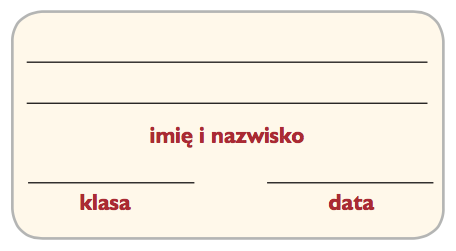 Połącz nazwy przedmiotów z określeniami materiałów, z których najczęściej wykonuje się te przedmioty.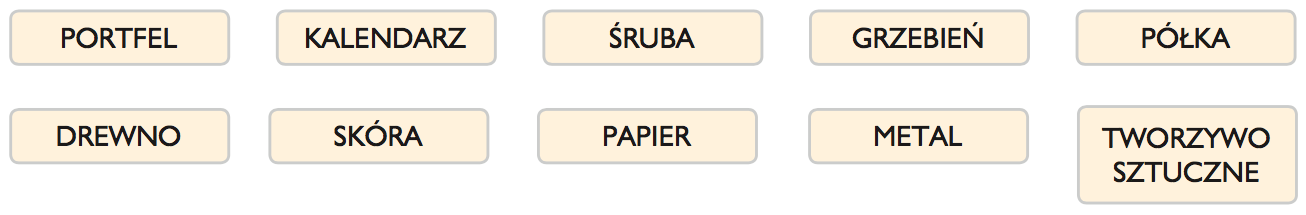 Wpisz do tabeli nazwy metali wykazujących podane właściwości.Wstaw w odpowiednie miejsca na schemacie podane zagadnienia w kolejności od najważniejszego do najmniej istotnego. Uzasadnij swój wybór.JAK METALE USPRAWNIAJĄ ŻYCIE CZŁOWIEKA?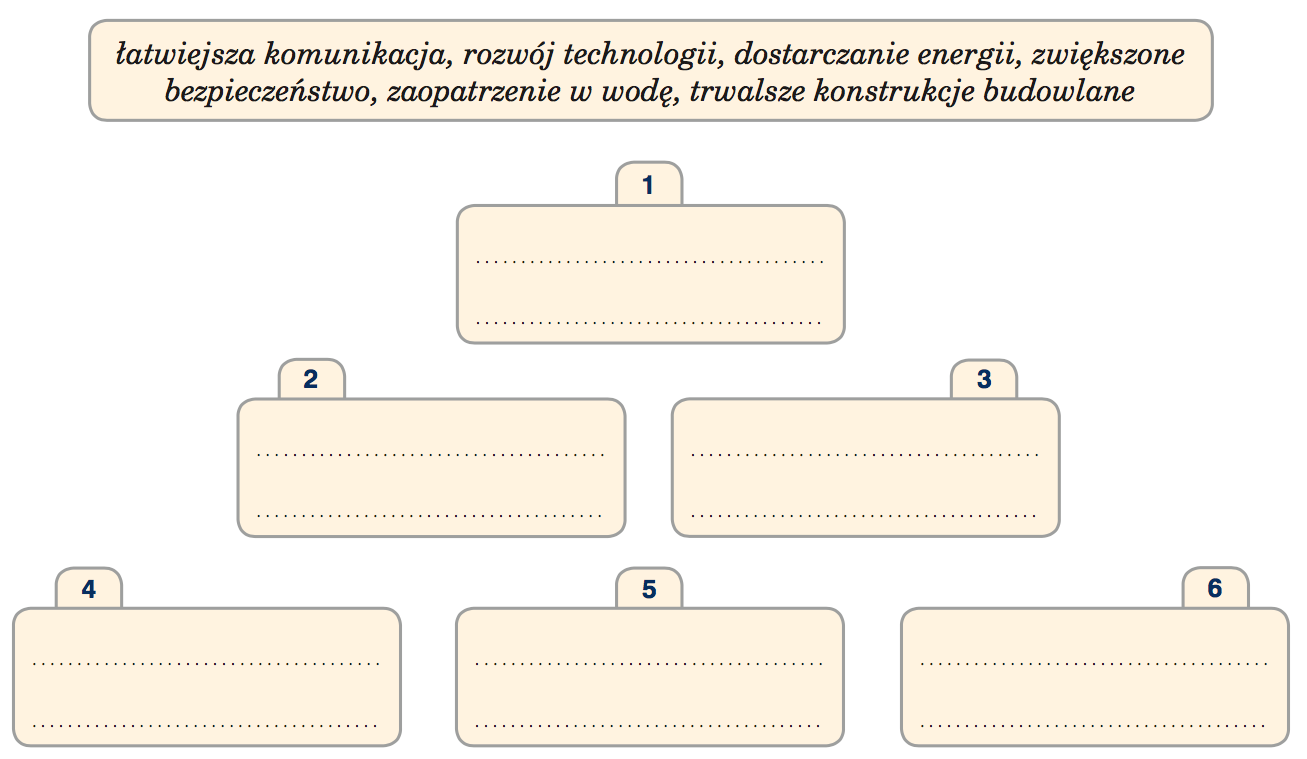 Temat: Kompozyty – materiały przyszłościPrzeczytaj: 15.05https://pl.wikipedia.org/wiki/Materia%C5%82_kompozytowyPodręcznik str. 42Wyobraź sobie, że jesteś konstruktorem. Znasz różne cechy materiałów konstrukcyjnych. Wymień właściwości, jakie powinien mieć materiał użyty do budowy współczesnego pociągu jeżdżącego z dużą prędkością.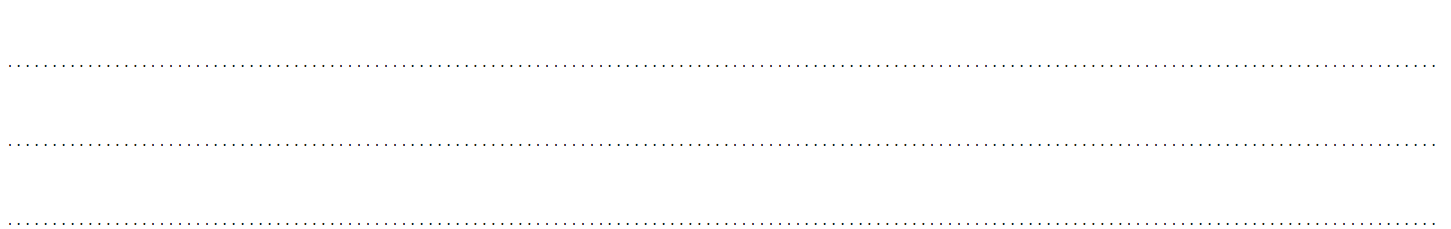 Zapoznajcie się z tekstem. Na jego podstawie wypełnijcie wspólnie tabelę opisującą dany materiał kompozytowy.Uzupełnij tabelę.Zapoznaj się z materiałem z linków:https://www.youtube.com/watch?v=jgJOS26G1wY&t=2shttps://www.youtube.com/watch?v=b9XVly_ioHEWłaściwościRodzaj metalumiękkośćwytrzymałośćprzewodzenie ciepłatopliwośćMateriał kompozytowyGałąź przemysłu (przemysł)Charakterystyka kompozytuEwentualne wadyMateriał kompozytowyGałąź przemysłu (przemysł)Charakterystyka kompozytuEwentualne wady